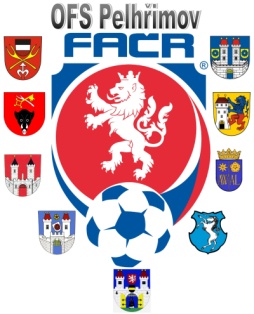 Výsledky halového turnaje U – 11 konaného dne 12.11.2017 v Třebíči1. OFS HB – OFS PE			7:1   (Kutílek)2. OFS TR – OFS PE			4:4   ( Schejbal 2x, Semotán, Karas)3. OFS ZR – OFS PE			8:2   (Hájek 2 x)4. FŠ TR – OFS PE				7:3   (Holejšovský, Maršík, Karas)5. OFS JI – OFS PE			1:5   (Holejšovský 3 x, Schejbal, Hájek)Výběr OFS  U 11 obsadil na turnaji konečné  4. místoVV OFS děkuje všem klubům a hráčům za reprezentaci na této akci.								Václav Hrkal							   trenér výběrů OFS  U 12